Publicado en Binéfar, Huesca el 13/02/2020 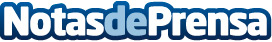 24boxrent, herramienta creada por E-tecnia, gana el premio al Mejor Producto Digital Retailtech 2019El pasado 30 de enero, en la Gala de los Products Hackers Awards, se hizo entrega a E-tecnia del premio al Mejor Producto Digital Retailtech 2019 por su proyecto 24boxrentDatos de contacto:Pepe Isábal Peirón974 42 92 78Nota de prensa publicada en: https://www.notasdeprensa.es/24boxrent-herramienta-creada-por-e-tecnia-gana Categorias: Nacional Emprendedores E-Commerce Dispositivos móviles Premios http://www.notasdeprensa.es